Name of the event: Certificate of E-waste Recycling and Environmental ExcellenceCategory: Social OutreachOrganizing Unit: RKSMVV Date: 19 April 2023Time: 12 pm onwardsVenue: RKSMVVName of the resource persons:No. of participants:Brief description of the event: An E-waste MOU was signed and 800 kgs were disposed of for recycling. Later, Certificates of E-waste Recycling and Environmental Excellence were issued by VITAL WASTE on 19 April 2023.Program outcome: Such steps strengthen RKSMVV’s approach to nature conservation.Geo-tagged photos: 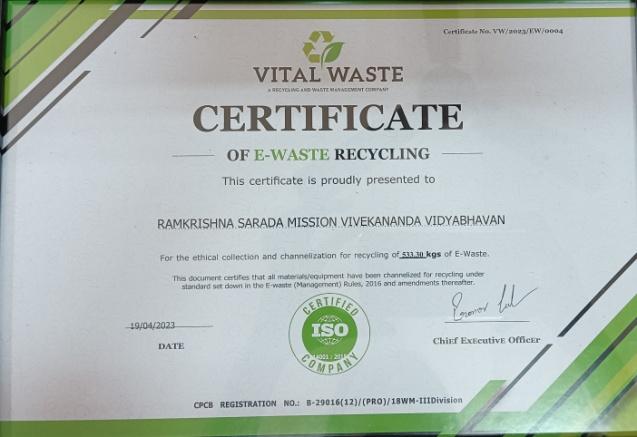 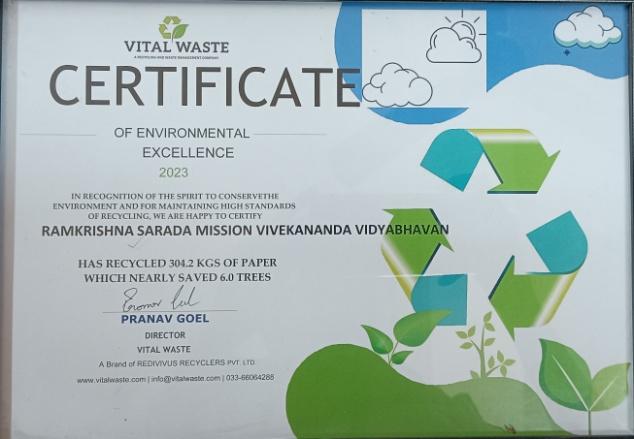 